Приложение 35 к Временной инструкции о проведении исполнительных действий (подпункт 12.3.1 пункта 12.3)ФОРМА БЛАНКА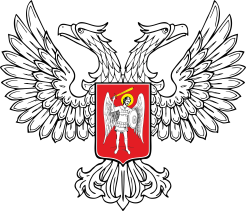 МИНИСТЕРСТВО ЮСТИЦИИ ДОНЕЦКОЙ НАРОДНОЙ РЕСПУБЛИКИ(наименование отдела государственной исполнительной службы)Полный почтовый адрес, телефон, е-mail __________________________________ТРЕБОВАНИЕгосударственного исполнителяВ соответствии со статьями 2, 5, 11, 88 Временного порядка об исполнительном производстве Донецкой Народной Республики, утвержденного Постановлением Совета Министров Донецкой Народной Республики от 31.05.2016 № 7-37, с целью полного, своевременного, принудительного исполнения:название документа:_______________________________ № _________________выданного: «___»___________года ______________________________________                                                                                                (название органа или должностного лица, который выдал документ)о ___________________________________________________________________            (резолютивная часть документа)обязываю Вас явиться к государственному исполнителю _______________________ по адресу: ____________________________________                      (дата, время)                                                                  (адрес отдела государственной исполнительной службы)кабинет № ____ (этаж ___), для оплаты долга по вышеуказанному исполнительному документу или предоставления подтверждающих документов об оплате и т.п.В случае неявки к государственному исполнителю в указанный день и час к Вам будут применены штрафные санкции в размере _________ рос. руб. и принудительный привод через органы Министерства внутренних дел Донецкой Народной Республики.Одновременно предупреждаю Вас об уголовной ответственности за невыполнение законных требований государственного исполнителя.Должность                Подпись               Инициалы (инициал имени), фамилиятел.		м.п.____________ № __________           Кому: _______________________